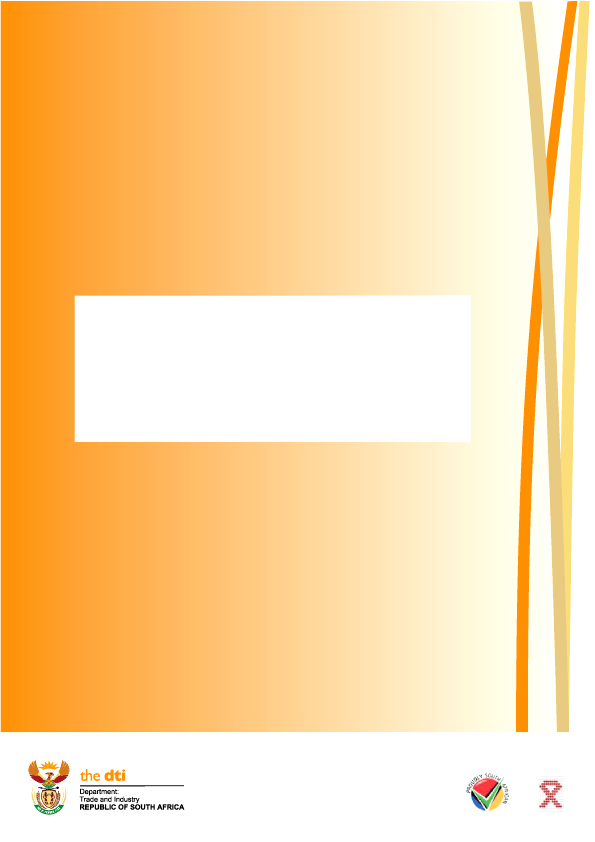 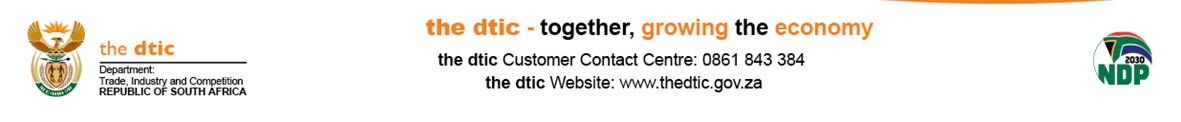 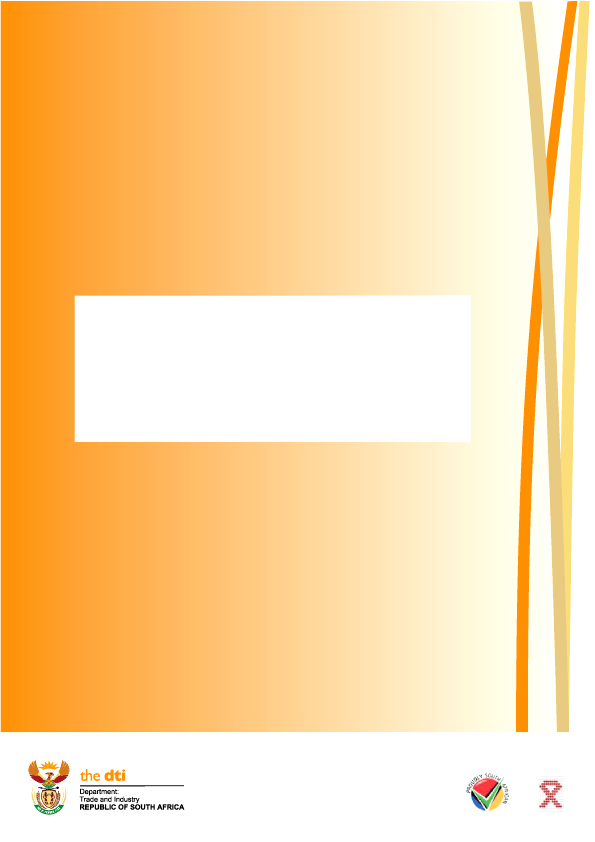 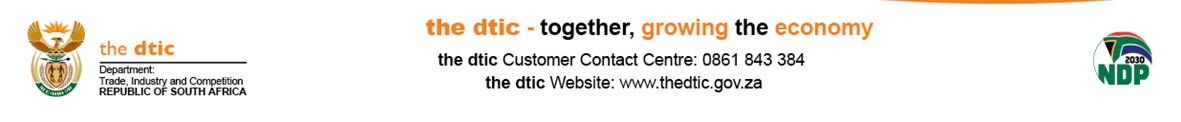 	Capital Projects Feasibility Programme (CPFP) For feasibility studies within South Africa 	 	 DISCLAIMER AND IMPORTANT NOTICE Please read the relevant pages of the application form. The application form must be submitted before any activity applied for, commenced. Entities that make fraudulent applications and claims will be persecuted to the full extent of the law. Application must be signed by the authorised representative of the company and dated before submitted. Specific attention is drawn to the dtic's right to cancel any agreements based on incorrect or misleading information provided in this form. You will receive an Acknowledgement Letter and reference number via the email address provided in this application. PLEASE NOTE THE FOLLOWING BEFORE COMPLETING THE FORM Please study the CPFP Guidelines. Before submitting your application, ensure you have attached all required documents. *When submitting your application, please ensure that you e-mail the electronic copy of the application to the following e-mail address:  cpfp@thedtic.gov.za Date stamp of receipt CONSENT TO PROCESSING OF PERSONAL INFORMATION IN TERMS OF THE PROTECTION OF PERSONAL INFORMATION ACT, 2013 (ACT NO. 4 OF 2013)Please note that by completing this application and submitting the requested information to the Department of Trade, Industry and Competition (the dtic), of which some of the information submitted may constitute personal information as defined in the Protection of Personal Information Act, 2013 (Act No. 4 of 2013), you as the applicant do hereby give consent to the processing of your personal information by the dtic or any person acting on its behalf, to the extent necessary, for purposes of determining your eligibility for grant/incentive. Further, consent is granted that the dtic may, provide and verify personal information so attained in the application with other state owned entities, private corporate entities, industry associations related to the sector or regulatory bodies (the list is non-exhaustive). In addition, consent is hereby expressly provided to cross border transfer of personal information where necessary for the performance of a contract between applicant and the dtic or for the implementation of pre-contractual measures taken in response to your application, where applicable or for any other matter incidental to the application for funding. the dtic confirms:(a) that personal information submitted herein shall not be used for any other purpose other than the purpose for which it was collected;(b) that it will not process personal information, except to the extent necessary for the provision of services under the Incentive Programme; (c) and undertakes to implement and maintain appropriate technical and organisational measures to protect against the unauthorised or unlawful processing of, accidental loss, destruction, damage to or alteration of personal information; and(d) that it shall not retain personal information for any period longer than is necessary for achieving the purpose for which the personal information was processed, and it shall at all times provide the Applicant with timeous prior written notice of any intended destruction or deletion of personal information.3. Please note further that, in addition to any other rights you may have in terms of the Protection of Personal Information Act, 2013 (Act No. 4 of 2013), you have the right to: (a) access your personal information in the possession of the dtic or any person acting on its behalf;(b) object to the processing of your personal information;(c) lodge a complaint with the Information Regulator;(d) challenge the accuracy of your personal information in the possession of the dtic;(e) request the deletion/destruction of your personal information;      (f) withdraw consent to the processing of your personal information.OWNERSHIP STRUCTURE  BROAD-BASED BLACK ECONOMIC EMPOWERMENT EMPLOYMENT INFORMATION BUSINESS OPERATIONS LIST OF PRODUCTS THE ENTITY IS CURRENTLY PRODUCING  STRUCTURE OF THE SPECIAL PURPOSE VEHICLE (SPV) ENTITY (IF APPLICABLE) BRIEF DESCRIPTION OF THE PROPOSED PROJECT  AIMS AND OBJECTIVES OF THE PROPOSED PROJECT  OUTCOME OF THE PROPOSED PROJECT (LIKELY IMPACT) BRIEF ANALYSIS OF CURRENT COMPETITORS FOR THE ENVISAGED PLANT EXPANSION DESCRIPTION OF AVAILABLE AND REQUIRED RESOURCES (CAPITAL AND HUMAN) TO IMPLEMENT THE PROPOSED PROJECT TECHNICAL OR REGULATORY DEPENDENCIES OF THE PROPOSED PROJECT  MARKET PROSPECTS AND POTENTIAL OF THE ENVISAGED PRODUCTS TO BE PRODUCED AT THE NEW FACILITY   (I.E. DOMESTIC AND OR EXPORT SALES POTENTIAL PER ANNUM AND IF ANY OFFTAKE AGREEMENTS ARE IN PLACE FOR THE AFFECTED PRODUCTS) LINKAGES TO EXISTING OR PLANNED INFRASTRUCTURE THAT MAY IMPACT ON THIS PROJECT  (I.E. ROAD RESERVE UPGRADE, SUBSTATION UPGRADE ETC.)  ESTIMATED PROJECT COSTS, POSSIBLE SOURCES OF FUNDING STRUCTURING FOR THE PROPOSED PROJECT   	(THE EXPECTED PROJECT MINIMUM INVESTMENT SHOULD AT LEAST BE R15M) * PLEASE COMPLETE THE LOCAL CONTENT CALCULATION SHEET FOR THE DETAILED ESTIMATIONS. DESCRIPTION OF ANY OTHER REQUIREMENTS FOR THE PROPOSED PROJECT TO BE SUCCESSFUL POSSIBLE IDENTIFIED RISKS AND MITIGATING FACTORS TO THE PROPOSED PROJECT PROVIDE INFORMATION REGARDING THE PRE-FEASIBILITY STUDY CONDUCTED, INDICATING COSTS, EXTENT AND     OUTCOME SCOPE OF THE FEASIBILITY STUDY: COMPLETION DATE: OUTCOME: ESTIMATED FINANCIAL RETURN (I.E. ANTICIPATED NPV AND PAYBACK PERIOD OR OTHER INDICATORS OF FINANCIAL VIABILITY): PROVIDE DETAILED INFORMATION REGARDING THE REQUIRED PERMITS/MOU’S/MOA’S REQUIRED FOR IMPLEMENTING THE PROJECT ESTIMATED PROJECT COSTS, POSSIBLE SOURCES, STRUCTURING OF FUNDING FOR THE PROPOSED PROJECT AND ABILITY TO SECURE FINANCE. (COSTS FOR EXAMPLE: TO PROVIDE FOR THE INFRASTRUCTURE, POWER SUPPLY, WATER SUPPLY, EQUIPMENT, TRANSPORT ETC.) POSSIBLE SOURCES, STRUCTURING OF FUNDING FOR THE PROPOSED FEASIBILITY PROJECT  PROPOSED FEASIBILITY STUDY PROJECT WORK SCHEDULE PROPOSED FEASIBILITY STUDY COSTS RELATED TO THE ABOVE MILESTONES  QUALIFYING GRANT AMOUNT PROPOSED FEASIBILITY STUDY TEAM (CORE PROFESSIONAL TEAM ONLY)   DECLARATION NOTE: The information contained in this application form will be used as the basis of approval or declining the application, monitoring of impact by both the infrastructure and the envisaged investment project.  It will be integral to the contract between the dtic and the applicant.  If, upon review, the facts differ significantly from the information provided in the application form, to the extent that mandatory requirements or points criteria are no longer met, the funding approved with respect to this application shall be withdrawn, and in addition to the funds already disbursed, the applicant shall be required to pay to the dtic a fair value of interest calculated in respect of the total funds already disbursed at the time of such withdrawal.  Consequently, it is in the interest of the applicant to provide full and accurate information in this application form. 	 I hereby declare that the information in this application is a fair and true reflection of the intended project and that all relevant information has been disclosed.   I am aware of the fact that the information which I have submitted above will have a material bearing on the adjudication of the application and if it subsequently transpires that any information in the application and addenda is not correct, or that certain information was omitted, the Adjudication Board shall render the application invalid and be entitled to withdraw or amend its approval, without prejudice to its rights. This application (with any addenda), if successful, will form part of your contract with the Department of Trade and Industry. NOTE: The applicant must ensure that the information provided is correct before signing the application.  If at a later stage it transpires that any information is not correct, the applicant will be held solely responsible for misrepresentation and the Department of Trade Industry and Competition reserves its right to institute legal action. 	 	 	 	 	 	 	 	 	 	 SIGNED  	 	 	 	 	 	              CAPACITY / DESIGNATION (Signature of Chief Executive Officer / Managing Director / General Manager of the entity in terms of the attached resolution of the Board members in Annexure C) 	 	 	 	 	 	 NAME OF THE APPLICANT IN PRINT 	 	 	              DATE 	 	 	 	 34. 	APPLICATION CHECK LIST Address: 1 Robert Sobukwe (Esselen) Street (Ground Floor) Shared Service Centre Sunnyside, Pretoria 0002 Postal Address: Private Bag X86, the dtic Campus, Sunnyside, Pretoria 0002 Web Address: www.thedtic.gov.za Customer Contact Centre : 0861 843 384 | +27 (0) 12 394 9500 How did you find out about the scheme? Road show / Exhibition / Presthe dtic group o 	the dtic website Word of mouth the dtic regional office o o o o o Private sector consultant Provincial government Advertisement / TV / Radio / Print the dtic customer contact center Other If Other, Please Specify FOR the dti ONLY FOR the dti ONLY Date of receipt.  SECTION A APPLICANT PROFILE  1. 	NAME OF ENTITY (REGISTERED NAME WITH CIPC) 2. 	ENTITY  REGISTRATION NUMBER  3. 	ENTITY TYPE (I.E. CC, PTY LTD, HOLDING COMPANY ETC.) 4.  INCOME TAX NUMBER  VAT NUMBER  (IF APPLICABLE)  5. 	PHYSICAL ADDRESS  (WHERE THE BUSINESS OPERATIONS ARE LOCATED) POSTAL ADDRESS  PROJECT LOCATION  WEB ADDRESS 6. 	 CONTACT PERSON (1)                CAPACITY                CONTACT DETAILS  TEL NO:                CONTACT DETAILS  CELL NO:                 CONTACT DETAILS  EMAIL: 7. CONTACT PERSON (2) CAPACITY CONTACT DETAILS  TEL NO: CONTACT DETAILS  CELL NO:  CONTACT DETAILS  EMAIL: SHAREHOLDER / MEMBER/ OWNER (S) % OWNERSHIP  RACE GENDER/ ENTITY B-BBEE LEVEL NUMBER OF EMPLOYEES ACCORDING TO POPULATION GROUPS NUMBER OF EMPLOYEES ACCORDING TO POPULATION GROUPS NUMBER OF EMPLOYEES ACCORDING TO POPULATION GROUPS NUMBER OF EMPLOYEES ACCORDING TO POPULATION GROUPS NUMBER OF EMPLOYEES ACCORDING TO POPULATION GROUPS AFRICAN MALE  AFRICAN FEMALE WHITE MALE WHITE FEMALE PEOPLE LIVING WITH DISABILITY OTHER SECTOR SIC CODE 3 PRODUCTS  SIC CODES BRIEF DESCRIPTION SECTION B PROPOSED PROJECT DETAILS ESTIMATED PROJECT COST BREAKDOWN AMOUNT (ZAR) POSSIBLE FUNDING SOURCES % ESTIMATED SA LOCAL CONTENT* TOTAL PROFESSIONAL COST TOTAL CAPITAL COST TOTAL PROJECT COST SECTION C PROPOSED FEASIBILITY STUDY ESTIMATED PROJECT COSTS QUANTITY TOTAL AMOUNT (RAND) ESTIMATED PERCENTAGE OF SA  CONTENT (%)  ESTIMATED BENEFIT TO THE SA ECONOMY(RAND)  ESTIMATED PROJECT COSTS BREAKDOWN: LAND ACQUISITION PROFESSIONAL SERVICES POWER SUPPLY WATER SUPPLY EQUIPMENT MANPOWER  MATERIALS  CONTINGENCIES TOTAL CAPITAL EXPENDITURE   OPERATIONAL EXPENDITURE TOTAL OPERATIONAL EXPENDITURE   TYPE PERCENTAGE (%) POSSIBLE SOURCES DEBT EQUITY OTHER TOTAL 100% KEY ACTIVITIES KEY ACTIVITIES START DATE START DATE END DATE END DATE KEY ACTIVITIES KEY ACTIVITIES DD MM YYYY DD MM YYYY 1 2 3 4 5 6 7 8 ACTIVITIES MILESTONE DESCRIPTION COST % SA LOCAL CONTENT  1 1 1 1 2 2 2 2 3 3 4 4 4 4 5 5 5 5 6 6 6 6 7 7 7 7 8 8 8 8 SIZE OF ENTERPRISE  (TOTAL NET ASSETS) R X 70% (LESS THAN R30 MILLION )  SIZE OF ENTERPRISE  (TOTAL NET ASSETS) R X 50% (MORE THAN R30 MILLION) SIZE OF ENTERPRISE  (TOTAL NET ASSETS) ESTIMATES GRANT TOTAL: R ESTIMATED PROJECT COST  (CAPEX + OPEX ) R X 5% ESTIMATED PROJECT COST  (CAPEX + OPEX ) ESTIMATES GRANT TOTAL: R TOTAL GRANT AMOUNT REQUESTED R CONTRIBUTION BY APPLICANT R TOTAL FEASIBILITY STUDY COST R SECTION D FEASIBILITY STUDY GRANT CALCULATION NAME & SURNAME QUALIFICATIONS ROLE & RESPONSIBILITIES EXPERIENCE (YEARS) SECTION E  DECLARATION OF APPLICANT SECTION F  APPLICATION SUPPORTING DOCUMENTATION PLEASE CHECK THAT THE DOCUMENTS ARE INCLUDED BEFORE SUBMITTING YOUR APPLICATION. MARK WITH A "TICK" VALID B-BBEE CERTIFICATE OF COMPLIANCE OR AFFIDAVIT WHERE APPLICABLE; VALID TAX CLEARANCE CERTIFICATE; PROOF OF THE NECESSARY PERMITS/ LICENCE (MOU ETC.) STRUCTURE OF THE SPV ENTITY (IF APPLICABLE)  AUDITED OR INDEPENDENTLY REVIEWED FINANCIAL STATEMENTS FOR ENTITIES  CURRICULUM VITAE OF THE MAIN STUDY TEAM MEMBERS;  COPY OF THE PRE-FEASIBILITY STUDY REPORT (NOT MORE THAN TWO YEARS OLD);  ENTITY PROFILE;  COPY OF SIGNED MOU, MOA, JOINT VENTURES AND OFF-TAKE AGREEMENTS.  APPLICANT COMPANY REGISTRATION DOCUMENT;  COMPLETED LOCAL CONTENT VALUE ESTIMATED SHEET  BOARD RESOLUTION INDICATING THE FINANCIAL COMMITMENT TO UNDERTAKE AND CO-FINANCE THE FEASIBILITY STUDY; LETTER(S) OF INTENT FROM POTENTIAL FINANCERS AND MARKET OFF-TAKE AGREEMENTS. VALID JV OR OTHER PARTNERSHIP AGREEMENT/S WITH IMPLEMENTATION PARTNERS (IF APPLICABLE) 